ROGER RAYNER, MA, AITIArt in other words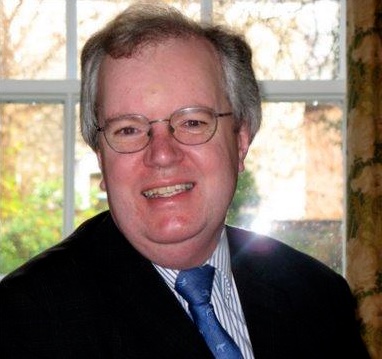 German to English/French to English Translation: Automotive and Rail| Architecture | Art | Culinary | Music | Travel and Tourism | MTPEKey Services:			German to English TranslationFrench to English TranslationEquipment/Software:	macOS Mojave and Microsoft Office 10, Windows Word, Excel, PowerPoint, memoQ 9.2, WordFast, CafeTran Espresso, Sibelius, Final CutRate per word (source):	£0.10Rate per word (editing):	£0.05			1981	MA, Trinity College, Cambridge, UK1978 	Royal Academy of Music, London, UK1974	Exhibition, Trinity College, Cambridge, UK2015-present	Full-time translator1978-present	Musician, pianist, organist, teacher, p/t writer and translator1994-2000			Course Director with leading educational travel firm1998-2000			Tutor: Cambridge Board of Continuing Education2000-2013          		Visiting Tutor: University of East AngliaTo view a mini-tutorial on a piece of organ music, please click on the link:https://girolamofantini.files.wordpress.com/2020/04/roggtoccatacommentarypart1-1.mp42015-present		Specialities: Travel and Tourism, Architecture, Art, Music, Culinary, Automotive and rail, MTPEProfessional German-English and French-English translations for arts organizations and publishers, using skills in the areas of project completion, quality assurance and communication, demonstrated by 40 years of teaching, performing, writing, lecturing, tour guiding, and conference chairmanship.Reviews and articles for Country Life, Musical Times, Music and Musicians, Organists’ Review.	1994–2000            		Course DirectorDirected educational tours to major German and Austrian festivalsActed as German interpreter on guided tours and as a goodwill ambassador Demonstrated historic pipe organs and other keyboard instruments formerly played by Bach, Haydn, Liszt and Brahms1998–2000           		Tutor: Cambridge Board of Continuing EducationDevised courses on French and German music for adults at Madingley HallIntroduced high school students from USA to university lecturing2000–2013          		Visiting Tutor: University of East AngliaFreelance translator of French and GermanEnglish		Native language, excellent command of written and spoken English, especially academic EnglishGerman		Very good reading command of German, especially literature, music and architecture, assessed as natural speakerFrench		Very good reading command of French, especially literature and musicA representative sample of translations is available on my profile pages at Proz.com http://www.proz.com/profile/617180 or click here: https://www.proz.com/settings/history?eid_s=6171802005-present	Corresponded with and visited prisoners on death row in Zambia2015-present	eCPD and ProZ.com webinars, latest including Art, Architecture, Rail, Travel, Gastronomy2018-2020	CPD Certificates from ITI, 2018-19; 2019-20	Associate of the Institute of Translators and Interpreters	  Royal Academy of Music Club; Gesellschaft der Orgelfreunde; Österreichisches OrgelforumBaking and serving Austrian cakes and coffees; walking; travel; friendships in ZambiaMargarita Gess margarita@alchemytranslations.comCaterina Fedrigucci cfedrigucci@eurotrad.coDirk Ceelen dirk@dice.be